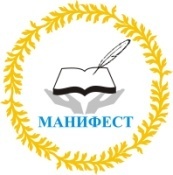 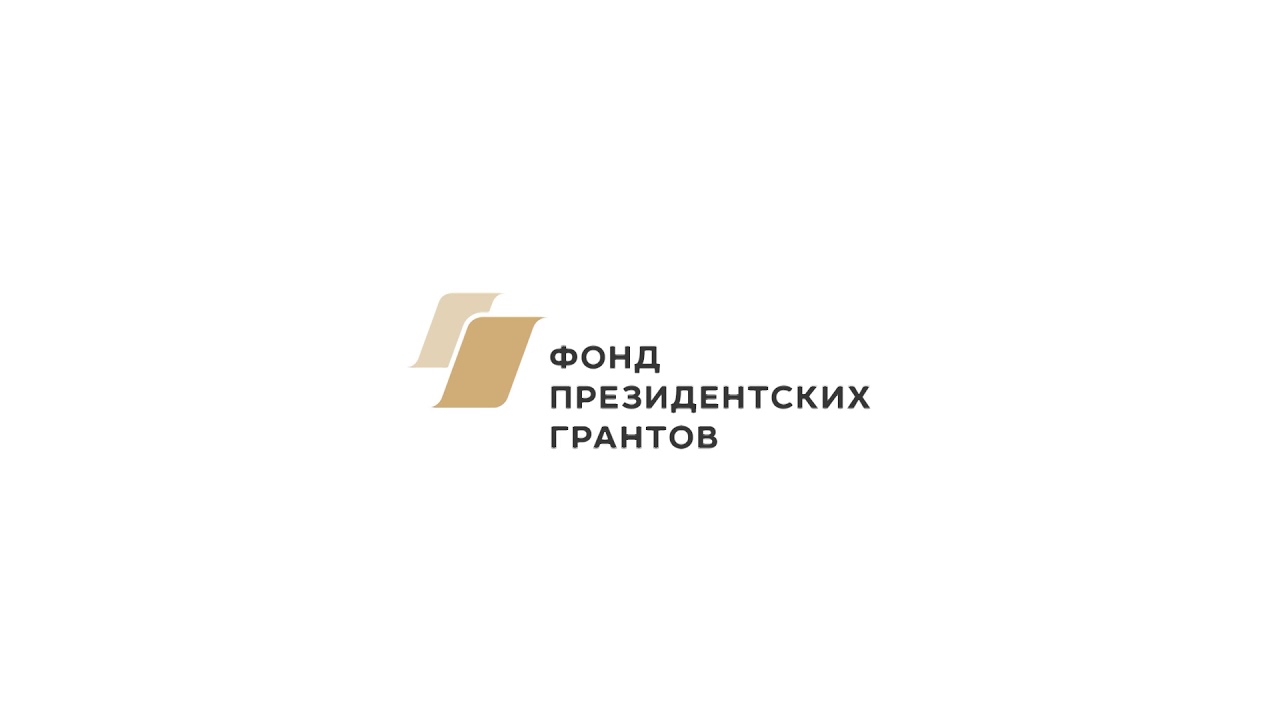 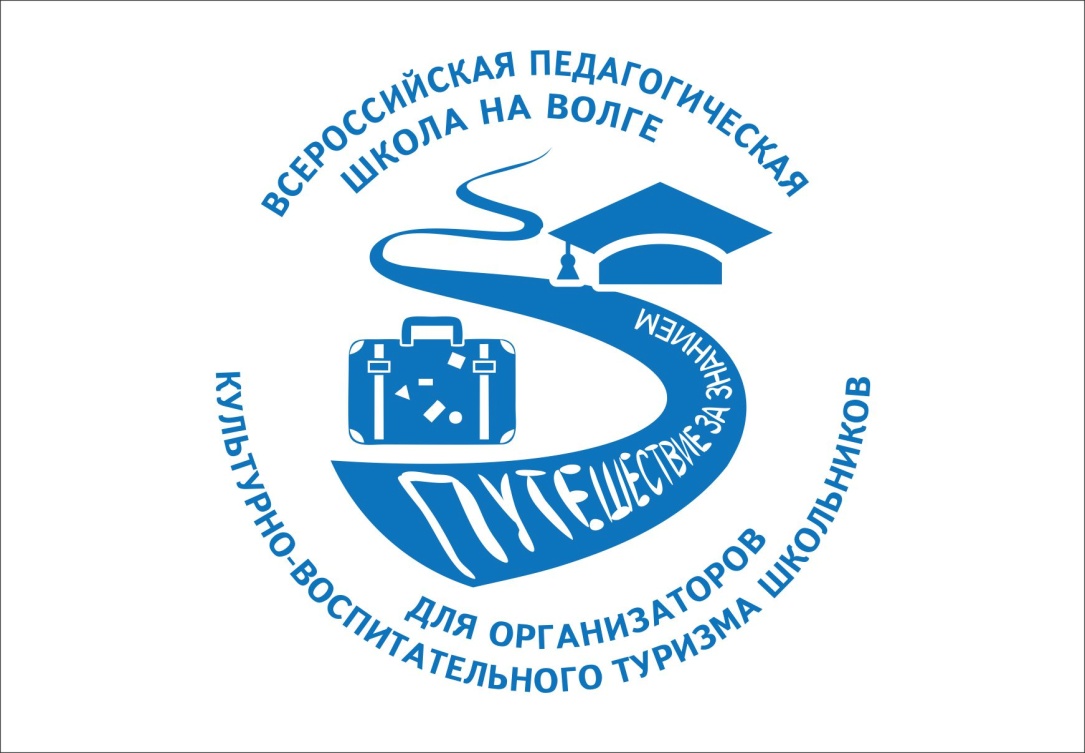 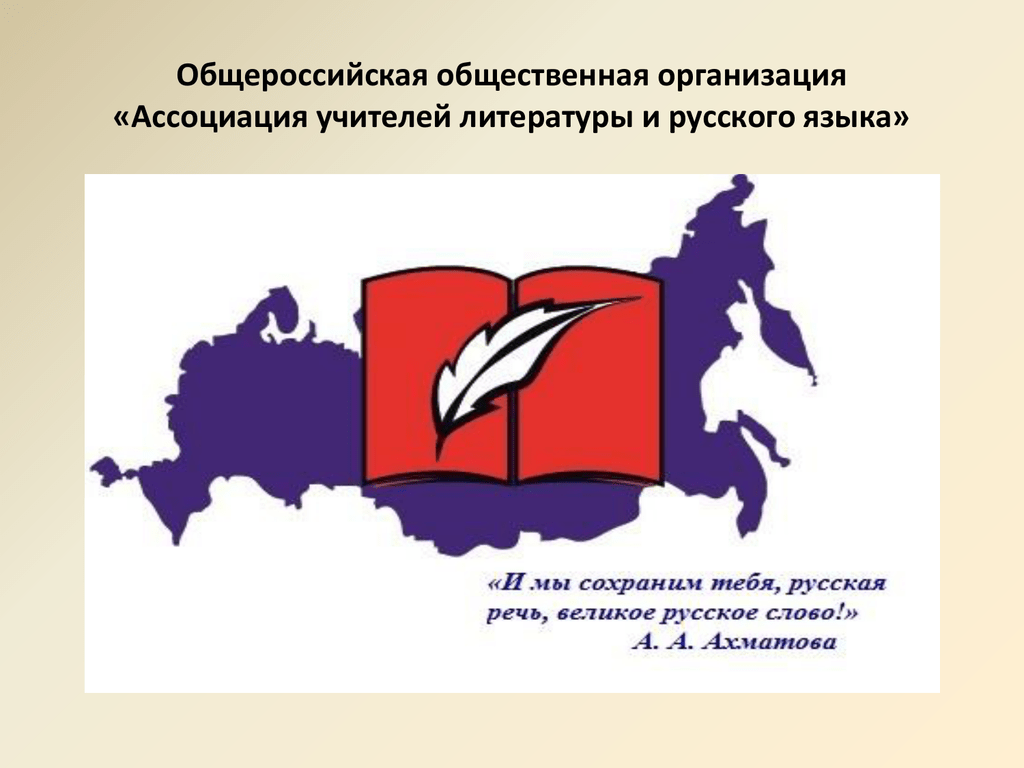 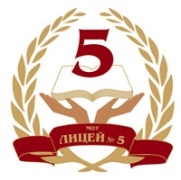 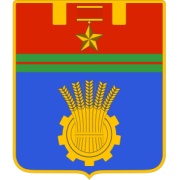 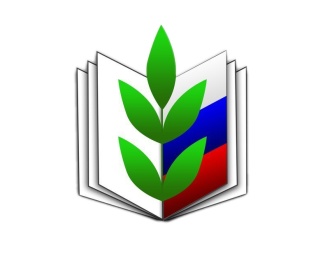 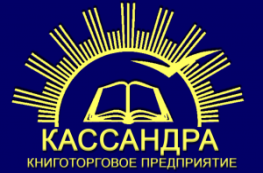 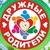 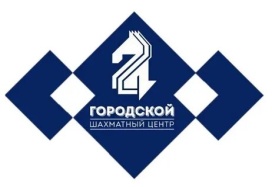 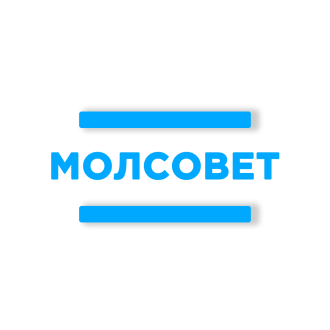 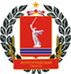 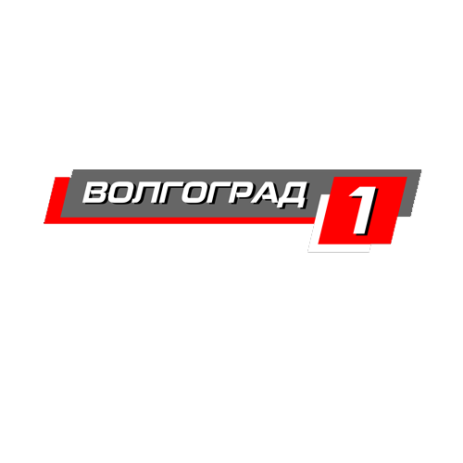 ПОЛОЖЕНИЕо Всероссийском конкурсе рекламных видеороликов «Путешествие за знанием» для педагогов1. ОБЩИЕ ПОЛОЖЕНИЯ.Всероссийский конкурс  рекламных роликов «Путешествие за знанием» (далее – Конкурс) проходит в рамках  Всероссийской педагогической школы на Волге «Путешествие за знанием» (далее – Педшкола) и является первым этапом проекта, организованным с целью  отбора  участников для Педшколы, которая состоится 26-28 апреля 2022 года в городе-герое Волгограде. Цели – создание условий для творческой самореализации педагогов, создания банка рекламных роликов о туристическом потенциале городов и регионов России, способствующему культурно-просветительскому воспитанию школьников.2. ЗАДАЧИ КОНКУРСА.2.1. Выявить педагогов, желающих заниматься культурно-просветительским, образовательным, воспитательным туризмом со школьниками, для дальнейшего сопровождения в их профессиональном росте через  презентацию  передового опыта.2.2.  Выявить туристический потенциал различных городов и регионов России для воспитания и культурного просвещения школьников.2.3.   Опубликовать ролики с целью ознакомления широкого круга людей с интересными местами, людьми, событиями различных уголков России.2.4. Поощрить участием в Педшколе активных, творческих, мобильных учителей.3. УЧРЕДИТЕЛИ, ОРГАНИЗАТОРЫ И ПАРТНЕРЫ КОНКУРСА.3.1. Учредители Конкурса:Комитет образования, науки и молодёжной политики Волгоградской областиБлаготворительный фонд «Манифест»Волгоградское отделение общероссийской общественной организации «Ассоциация учителей литературы и русского языка»3.2. Организаторы Конкурса:- Волгоградское отделение общероссийской общественной организации «Ассоциация учителей литературы и русского языка»- Муниципальное общеобразовательное учреждениеЛИЦЕЙ № 5 имени Ю.А. Гагарина Центрального района Волгограда3.3. Партнёры Конкурса:- Общероссийская общественная организация «Ассоциация учителей литературы и русского языка»- Волгоградская областная организация профсоюза работников народного образования и науки РФ- Региональное отделение Всероссийской партии «Единая Россия»- Комитет по образованию, культуре, спорту, молодёжной политике и туризму Волгоградской городской Думы- Книготорговое предприятие «Кассандра» - Телеканал «Волгоград 1»- ВГСПУ (Волгоградский социально-педагогический университет)- ВГАПО (Волгоградская государственная академия последипломного образования)- Волгоградский филиал РАНХиГС и др.4. ЖЮРИ КОНКУРСА.Представители образовательных, общественных, профсоюзных, предпринимательских организаций. 5. УЧАСТНИКИ КОНКУРСА.В конкурсе могут принять участие:- педагоги образовательных организаций всех типов, экскурсоводы и др.;- деятели культуры: - экскурсоводы и организаторы туристической деятельности.- студенты - руководители проектов, связанных с образовательной, культурной, просветительской или общественной деятельностью. 6. СОДЕРЖАНИЕ КОНКУРСА, ТРЕБОВАНИЯ К РАБОТАМ И КРИТЕРИИ ОТБОРА.6.1. Конкурсанты должны представить на конкурс 2-хминутный видеоролик «Путешествие за знанием». 6.2. Требования к видеороликам.6.2.1. Технические.  На Конкурс предоставляются видеоролики, снятые (созданные) любыми доступными средствами, соответствующие тематике.  Формат - MP4, размер кадра - 16х9, расширение кадра - 1280 х 720, используются продвинутые возможности программы создания видеороликов, кадры меняются четко (достаточно времени прочитать субтитры (при наличии) или рассмотреть картинку); операторское мастерство (качество съемки, качество звука); синхронизация музыки и изображения; единый стиль видеопереходов  для однотипных элементов фильма, изменение стиля используется обоснованно. Аудио проигрывается, видео просматривается. Время воспроизведения кадров правильно подобрано (нет слишком коротких и слишком "затянутых"). Участвовать могут видеоролики  хронометражем до 2 минут. Свыше 2 минут будут сниматься баллы, пропорционально увеличению, свыше 3 минут – не будут рассматриваться. Отсчёт 2 минут  от начальных титров и до конечных титров6.2.2. Содержательные. Ролики должны быть интересными, яркими, оригинальными и отвечать тематике Конкурса. За 2 минуты конкурсантам предлагается представить материал, идеи, которые будут полезными обществу в сфере образования, просвещения, культуры, экологии и др. при организации туристической деятельности со школьниками. Фактически это двухминутные образовательные экскурсии с обязательным воспитательным потенциалом. Приветствуются ролики по школьным предметным областям (например, для уроков физики, химии, литературы и т.д.). То есть создатели видеороликов «Путешествие за знанием» должны помнить, что этот контент для школьников и в помощь их образованию, воспитанию, просвещению». Языковое оформление ролика и видеоряд в полном объеме раскрывает идею авторов. Высказывания и кадры синхронны, логичны и последовательны. Используется разнообразная лексика. Грамматические ошибки отсутствуют. Живая речь ценится выше, чем титры.6.2.3. Структурные.  Наличие вступления: название темы видео,  ФИО конкурсанта, должность, место работы/учёбы. Логичность изложения информации и служит достижению определенного художественного эффекта. Кадры подобраны соответственно  теме. Наличие заключения.6.2.4. Жанровые. Участник сам выбирает жанр видеоролика. Это могут быть интервью, художественные короткометражки, репортаж, видеоклип, видеорассказ и др.6.2.5. Авторские. Обязательное соблюдение авторских прав. Источники в титрах в конце видеоролика. На рисунках, фотографиях, указаны авторы. Автор съёмки, видеомонтажа, сценария. ФИО режиссёра, участников съёмки, если в кадре не один конкурсант (наличие конкурсанта в фильме обязательно, количество участников фильма не ограничено). Дети в кадре тоже могут присутствовать. Над роликом может трудиться команда, но принять участие в Педшколе смогут не более 2-х человек.  Поэтому, если вы работаете в команде, и хотели бы приехать в Волгоград всей командой, вам нужно сделать несколько роликов, стать лауреатом Конкурса, войдя в число100 лучших создателей роликов «Путешествие за знанием».6.3. Критерии оценки (наибольшее количество баллов – 22):Соответствие теме – 1 баллаСтруктура – 2 баллаСодержание  – 5 балловСоответствие техническим характеристикам – 2 баллаОригинальность – 1 баллаВпечатление (эстетика) – 1 баллаАктуальность и новизна предлагаемых решений – 1 баллаТворческий подход – 1 баллаИдея и воплощение – 1 баллаЯзыковое оформление – 1 баллаВоспитательное значение – 3Публикация видеоролика на сайте организации, где конкурсант работает, учится – 1 баллПубликация видеоролика в соц.сетях – 1 балл Отзывы о видеоролике – 1 балл.7. Порядок проведения Конкурса.  7.1. Сроки проведения конкурса – 01.03.2022 г. до 30.04.2022 г	7.1. 1. Объявление о начале Конкурса (старт) - 01.03.2022 г. – 	7.1. 2. Приём конкурсных работ – до 1.04.2022 г (включительно).	7.1.3.  Работа жюри (отбор 100 лучших видеороликов) -  о 9.04.2022г	7.1.4. Объявление 100 лучших видеороликов и приглашение их авторов принять участие во Всероссийской педагогической школе на Волге «Путешествие за знанием» (Волгоград, 26-28 апреля 2022 г.)7.2. Для участия в Конкурсе необходимо до 01.04.2022 г. заполнить заявку на участие в конкурсе (форма заявки прилагается) и прислать вместе с ссылкой на видеоролик (видеоролик необходимо разместить на любом файлообменнике, сделав доступным просмотр по ссылке) на электронный адрес volgassull16@mail.ru .7.3. Представленные на Конкурс материалы не возвращаются, организаторы оставляют за собой право их дальнейшего использования по своему усмотрению с указанием авторства.8. ИТОГИ КОНКУРСА.Проверка и оценка работ осуществляется членами жюри Конкурса, которые определяются Оргкомитетом Конкурса. Результаты Конкурса будут подведены  10 апреля 2022 года и опубликованы на сайтах: www.volgassul.com,www.fond-manifest.ru, www.lyceum5.ru.По итогам конкурса будут определены 100 лауреатов, которые будут зачислены в Педшколу и приглашены на следующий этап проекта. В рамках школы будут организованы мастер-классы, обучающие семинары, лекции, консультации опытных педагогов, пиарщиков и топ-менеджеров, экскурсоводов и др., а также созданы проекты для дальнейшего воплощения. В Волгограде состоится Церемония награждения победителей и призёров Конкурса, которые будут выбраны из лауреатов Конкурса.Всем участникам Конкурса будут разосланы Дипломы Всероссийского конкурса.Председатель Оргкомитета Конкурса,Руководитель  проекта Всероссийская педагогическая школа  	«Путешествие за знанием»для педагогов-организаторов культурно-воспитательного туризма				Л.А. Тропкина